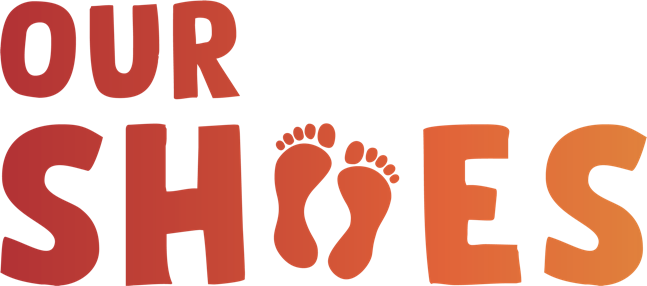 Suggested WhatsApp message for you to send to your parents:Our school is delighted to be taking part in this year’s Our Shoes campaign. Bring in your used but in good condition sports shoes, they will be donated to children in the townships in Southern Africa! 🌍👟 See https://www.inmyshoescharity.org/parents for more details. Your WhatsApp message will look something like this: 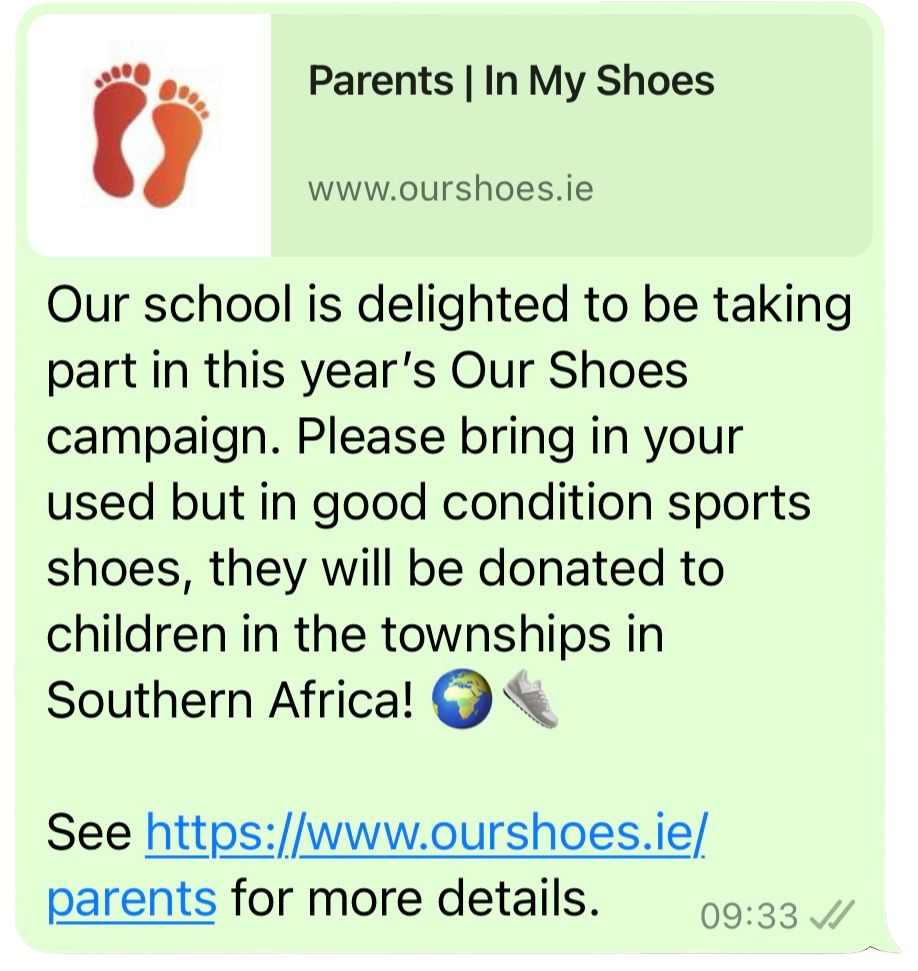 